Pozvánka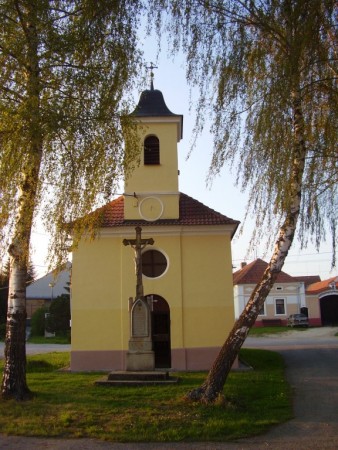 Srdečně Vás tímto zveme na přátelské posezení seniorů, které se bude konat v sobotu 3.října 2015 v místní hospůdce od 16,00 hod.S sebou vezměte dobrou náladu.Jídla, pití a zábavy bude dostatek Český červený křížZa podpory OÚSoučástí programu bude 5.ročník Setkání s vařečkou – bramborové                                                 čarování.K tanci a poslechu hraje p.Hynek                                                                     Kouření vstup zakázán.